Miestna organizácia Slovenského rybárskeho zväzuBrezno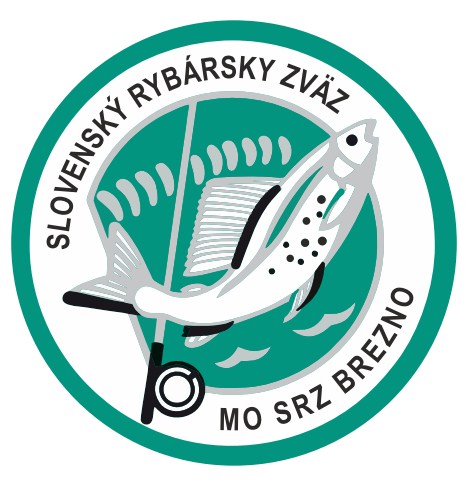 Propozície pretekov v LRU Mucha2.ročník „O pohár predsedu“12. 9. 2021Termín konania:		12. 9. 2021 (nedeľa)Miesto konania:		Rieka Hron č.11a, Hron č.11bOrganizačný štáb:Riaditeľ preteku:		Ing. Václav Riapoš	Technický vedúci:		Ivan Nosko, Rastislav BalcarRozhodcovia:			Gabriel Líška, Juraj SigotskýZdravotné zabezpečenie:	112Technické pokyny:Preteká sa v disciplíne LRU - mucha Bodovací preukaz slúži zároveň ako povolenie na rybolovPretekárska trať:	Rieka HronTrať bude vytýčená na jednej strane rieky, podľa možnosti prístupu na pretekárske stanovište. Čísla štandov budú vyznačené páskou na brehoch rieky. V celej dĺžke vytýčenej pretekárskej trate je možné brodenie. Šírka toku je 10-15 metrov, dno tvrdé kamenisté, s hĺbkou vody do 1m a dĺžkami štandov cca 100 -150 m.Sektor  A  Hron  č.11b, od mosta v smere na Tisovec po most na žel. stanicu Sektor  B  Hron  č.11a, od mosta na žel. stanicu po hranicu revíru – úsek CHAPBodované ryby:	Lipeň tymianový, pstruh potočný, pstruh dúhový, sivoň                                                                                                                                                                                                                                                                                                    americký, hlavátka podunajská, jalec hlavatýZraz a štáb pretekov:	Motorest Motorstop - Zadné HálnyŠtartovné :		            10 € - zahrnutý obedČasový harmonogram preteku:             	             	06.45 – 07.00  Prezentácia07.00 – 07.15  Slávnostné otvorenie pretekov07.15 – 07.30  Losovanie07.30 – 08.30	Presun pretekárov na stanovištia08.30 –10.00 	1. kolo preteku10.00 – 10.30  Presun pretekárov na stanovištia10.30 – 12.00  2. kolo preteku12.00 – 14.00  Obed – prestávka14.00 – 15.30  3. kolo preteku15.30 – 16.00  Presun pretekárov na stanovištia16.00 – 17.30	4.kolo preteku17.30 – 18.30 	spracovanie bodovacích preukazov  				18.30 –            vyhlásenie výsledkovTechnické ustanovenia :pretekov  sa môže zúčastniť každý rybár Mo SRZ Brezno nad 18 rokov, ktorý uhradí štartovnépreteky  sa uskutočnia spôsobom „Chyť a pusť“v prípade nepriaznivých hydrologických podmienok sa preteky  preložia na iný termínvykonávanie tréningu na plánovanej trati určenej propozíciami, je počas dňa pred pretekami  zakázaný.chytať sa bude v štyroch kolách po 90 mintrať bude rozdelená do sektorov A a Bpretekári budú rozlosovaní do  4 skupín každý pretekár bude dva krát loviť a dva krát rozhodovaťžrebovanie jednotlivých úsekov (štandov)  sa vyžrebuje pomocou určeného pc programu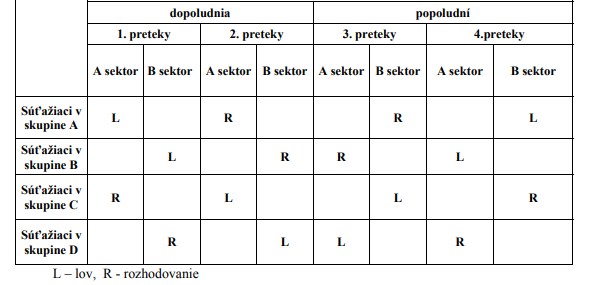 Pretekári pretekajú v štyroch skupinách A, B, C a D. V každej skupine pretekov preteká a rozhoduje ¼ prihlásených pretekárov. Pretekári vyžrebovaní do skupiny A pretekajú v 1. pretekoch v sektore A a pretekári vyžrebovaní do skupiny B pretekajú v 1. preteku v sektore B. Pretekári vyžrebovaní do skupiny C rozhodujú v 1. preteku v sektore A a pretekári vyžrebovaní do skupiny D rozhodujú v 1. preteku v sektore B. V 2. preteku súťažiaci vyžrebovaní do skupiny C lovia na pretekárskych úsekoch v sektore A a pretekári vyžrebovaní do skupiny D lovia na pretekárskych úsekoch v sektore B. Pretekári zo skupín C a D lovia v 2. pretekoch v pretekárskych úsekoch, ktorých číslo je dané číslom pretekárskeho úseku v ktorom rozhodovali v 1. pretekoch + 1. Pretekári zo skupín A a B v 2. preteku rozhodujú v pretekárskych úsekoch a sektoroch v ktorých súťažili v 1. preteku. Poobede v 3. preteku lovia pretekári, ktorí boli vyžrebovaní do skupiny C v sektore B a pretekári, ktorí boli vyžrebovaní do skupiny D v sektore A v pretekárskych úsekoch, ktorých číslo je totožné s číslom súťažného úseku. Pretekári vyžrebovaní do skupiny A rozhodujú v 3. preteku v sektore B a pretekári vylosovaní do skupiny B rozhodujú v sektore A. V 4. preteku súťažiaci vylosovaní do skupiny A lovia v sektore B a pretekári vylosovaní do skupiny B lovia v sektore A. Pretekári zo skupín A a B lovia v 4. pretekoch v pretekárskych úsekoch, ktorých číslo je dané číslom pretekárskeho úseku v ktorom rozhodovali v 3. pretekoch + 1.  Pretekári zo skupín C a D v 4. preteku rozhodujú v pretekárskych úsekoch a sektoroch v ktorých pretekali v 3. preteku.Všetky informácie o pretekoch budú mať pretekári zapísané v bodovacom preukaze (meno pretekára, meno rozhodcu a číslo pretekárskeho úseku.Použité náradie :chytá sa na umelú mušku s použitím muškárskeho prútu, šnúry a navijakupovolené je loviť na max3 mušky na bezprotihrotových háčikoch, prípadne na háčikoch so zatlačeným protihrotompočet muškárskych prútov je neobmedzený, pričom k praktickému lovu sa môže použiť len jedenLov :lov je povolený z brehu aj z vody. nastupovať sa musí z nástupného brehu (úsek merania). nástupný breh si určí pretekár na začiatku pretekov, ktorý  už nemožno zmeniť počas lovu. pretekár začína loviť vo vyžrebovanom pretekárskom úseku, ktorý je zhodne označený  s vyžrebovaným číslom. na začiatku pretekov má  pretekár ktorý je bližšie k označeniu začiatku svojho úseku prednosť a druhý pretekár sa nemôže priblížiť na vzdialenosť kratšiu ako 20 m.pretekár počas lovu môže loviť ryby iba vo vyžrebovanom úseku. ryba ulovená počas riadneho času určeného pre lov v propozíciách súťaže a podobratá do 10 min. po ukončení riadneho času určeného pre lov, bude sa súťažiacemu počítať ako úlovok.akékoľvek vnadenie pred a počas pretekov je zakázané. je zakázaný lov z vodných stavieb, alebo cestných stavieb a na riekach zakotvených alebo pripútaných plavidiel. nie je dovolený lov mimo vyžrebovaný pretekársky úsek, v neutrálnom pásme, ako aj pred začiatkom pretekov a po ich ukončení. ryba, ktorá pri zdolávaní unikne mimo povolený pretekársky úsek, bude regulárnym úlovkom, pokiaľ bude vrátená do vyžrebovaného úseku a následne vylovená pretekárom vo svojom úseku, pritom pretekár nesmie vystúpiť  zo svojho pretekárskeho úseku.V pretekoch sa hodnotia iba tieto druhy rýb: pstruh potočný ( Pp ) pstruh dúhový ( Pd ) sivoň potočný(Sa) hlavátka podunajská ( Ha ) lipeň tymianový( Li ) jalec – všetky druhy (Ja)hodnotená ryba musí byť zaseknutá v hlavovej časti, t.j. od špičky nosa po zadný okraj žiabrového oblúka a jej minimálna celková dĺžka od špičky nosa po najdlhšiu časť chvosta je rovná alebo väčšia ako 20 cm.rybu zaseknutú mimo hlavovú časť, alebo evidentne rybu nedosahujúcu 20 cm je pretekár povinný po ulovení podľa možností bez fyzického kontaktu a bez zbytočného odkladu s náležitou opatrnosťou vrátiť späť do vody.Bodovanie úlovkov :poradie pretekárov v jednotlivých kolách určuje počet ulovených rýb, nezávisle od ich dĺžky, ktoré sa zapisujú do bodovacieho preukazu.pre prípad, že pretekári ulovia zhodný počet rýb, rozhodne zapísaná ryba s väčšou veľkosťou.merať sa bude každá prvá ryba v pretekochv prípade, že počas pretekov  pretekár chytí väčšiu rybu ako prvú, môže si ju dať odmerať a zapísať, a tá rozhodne v prípade zhody počtu úlovkov. ostatné chytené ryby zdolá do podberáka a bez merania a na pokyn rozhodcu, ktorý uzná rybu za úlovok ( väčší ako 20 cm), s náležitou opatrnosťou rybu vráti späť do vody. Vybrodí z vody k rozhodcovi, kde rozhodca zapíše druh ulovenej ryby a pretekár ju podpíše v bodovacom preukaze.ak si rozhodca nie je istý, že ryba má minimálne 20 cm, môže vyzvať pretekára na meranie.každá bodovaná ryba musí byť zdolaná pomocou podberáka!!!Meranie úlovkov :rozhodcovia v prvých kolách obdržia mierky (korýtka) za ktoré budú  zodpovední počas celého preteku  podobratú rybu do podberáka prinesie pretekár na nástupný breh vyžrebovaného súťažného úseku na meranie rozhodcovi, ktorý je povinný sledovať kam sa súťažiaci rozhodne vystúpiť na breh z vody a bez zbytočného odkladu a s náležitou opatrnosťou ho nasledovať tak, aby pretekár prípadným čakaním na rozhodcu stratil čo najmenej času. rozhodca s navlhčenými rukami šetrne rybu vyberie z podberáka, uvoľní háčik a uloží ju do navlhčenej mierky hlavou smerom k začiatku meracej stupnice. po odmeraní s presnosťou na jeden mm, rozhodca rybu oživí podržaním ryby hlavou proti smeru toku a pustí späť do vody.  rozhodca je povinný celý tento proces vykonať bez odkladu a s náležitou opatrnosťou.  akýkoľvek fyzický kontakt pretekára s rybou počas zdolávania a merania je neprípustný.dĺžku ulovenej ryby zapíše rozhodca do bodovacieho preukazu s presnosťou na jeden mm. zároveň do bodovacieho preukazu zapíše čas ulovenia a druh ulovenej ryby. po zapísaní týchto údajov rozhodcom do bodovacieho preukazu pretekára, podpíše pretekár zapísané údaje. po podpísaní údajov pretekárom v bodovacom preukaze sa žiadne sťažnosti alebo protesty vzhľadom k dĺžke ryby neprijímajú. v prípade ak dôjde k sporu medzi rozhodcom a pretekárom o dĺžke ryby, o dĺžke ryby s konečnou platnosťou rozhodne rozhodca.v prípade straty ryby vinou rozhodcu počas hodnotenia, bude súťažiacemu priznaný priemer bodov za platné ryby v sektore v daných pretekoch. V bodovacej karte sa táto skutočnosť označí „SR“ (stratená ryba).na konci pretekov, rozhodca vyškrtne riadok pod poslednou rybou, aby nedošlo k dodatočnému dopísaniu úlovku !!!Hodnotenie :súčet umiestnení každého pretekára z obidvoch kôl súťaže určí konečné poradie pretekárov, pričom najnižší súčet umiestnení znamená najlepšie celkové umiestnenie súťažiaceho. pri rovnakom súčte umiestnení dvoch a viacerých pretekárov je ďalším kritériom pre určenie poradia týchto pretekárov počet ulovených rýb. ak zhoda aj naďalej pretrváva, je ďalším kritériom pre určenie poradia týchto pretekárov najdlhšia nimi ulovená ryba pri pretekoch. ak je aj najdlhšia ulovená ryba je rovnaká, získajú títo súťažiaci rovnaké umiestnenie a podľa počtu takýchto súťažiacich sa ďalšie umiestnenia vynechávajú.Povinnosťou osobných rozhodcov je:dohliadať na činnosť súťažiaceho pri love a hodnotiť súlad so súťažnými pravidlami kontrolovať súťažiaceho v pridelenom súťažnom úsekuuvoľniť, zmerať a šetrne pustiť do vody meranú rybu zaznamenať výsledky merania do bodovacieho preukazu prenášať časové signályZáverečné ustanovenia:všetci pretekári musia mať platné preukazy člena SRZ všetci pretekári štartujú na vlastné nebezpečenstvo.všetci pretekári sú povinní dodržiavať aktuálne platné rozhodnutia, režimové opatrenia a usmernenia vydané Úradom verejného zdravotníctva SR na zamedzenie šírenia ochorenia COVID-19.tréning na vytýčenej trati je možný do 10.09.2021 vrátane, s platným povolením na rybolov, po tomto termíne je pretekárska trať pre pretekárov uzatvorená, vykonávanie lovu pretekármi je zakázané pod sankciou diskvalifikácie.Informácie o preteku :  Ivan Nosko   t.č. 0903 550 723Organizačný štáb Vám želá veľa úspechov pri pretekoch.